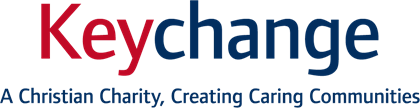 Wayside Application and Assessment InformationReferrers- please put as much information as you know on this form. If we invite the applicant for assessment we can then gain further information. We may also approach other agencies, according to the signed consents, to assist with our assessment.Housing(Please provide previous addresses for last 10 years.)Training/EducationEducationEmployment recordFinancesSupport NeedsDo you need support in any of the following?Substance useAlcohol Illegal drugs (including cannabis)Psychoactive Substances and Solvent UseDependency of Prescribed MedicationOffending HistoryMental HealthMedical conditionsPast events Do you have a history of involvement with any of the following?When socialising with others –ReferencesEqual OpportunitiesEthnic OriginReligion/FaithGender Sexual OrientationDisabilityInformation sharing and Consent Wayside will need to share information with various 3rd parties to ensure there your licence and support needs can be met and we can fulfil our statutory duties. These include, but are not limited to, local authority housing departments, benefits agency, Reigate & Banstead housing benefit, external support workers, police, nominated N.O.K./ main contact. Please sign to give consent Signed by applicant:        Wayside may carry out background checks on applicants, prior to an offer being made, which can include a police check. Referees provided on application forms may also be contacted. Wayside may also wish to contact support workers and previous landlords.  Please sign to consent to such checks.Signed by applicant:          Wayside accommodationAccommodation at Wayside is on a licence basis which is reviewed yearly.  Providing there is sufficient evidence of working within you licence and making progress towards move on options, the licence will automatically be renewed each year.  Please sign to accept these termsSigned by applicant:DeclarationI confirm that all the information I have given is accurate to the best of my knowledge. I understand that if any information I have provided is later found to be false, my licence may be terminated with immediate effect. I give my consent for Wayside to contact any agencies that I have listed on this form, so as to assess my application.Signed by applicant:     Date:Name of applicant:Date of birth:Gender:Current address Accommodation type:Contact Number:Email:NI Number:Reason for application:Name of referrer: Organisation:Address:Contact Number:Email:How long have you known the applicant?Next of kin:Address:Contact DetailsRelationship to applicant:Addresses (including borough)Dates lived at this address:Reason for leaving:Do you have any outstanding rent arrears?Have you received any tenancy warnings or evictions in the past?Have you faced any difficulties in previous accommodation?Have you ever lived in supported accommodation before? If so when & where ?Where is your originating borough/main local connection?Are you on a housing register and if so with which borough(s)?Have you ever been on a housing register(s)? Please give details of which boroughs and dates.Have you ever been refused entry onto a housing register?Do you have any connections to Reigate and Banstead borough?MOVE ON PLANWhat is your preferred move on plan from Wayside?Do you have a local borough supporting this move on plan? If so please give details.How long would you anticipate living at Wayside?If you broke your licence agreement and had to leave Wayside at short notice, where would you go to live?  Schools/Colleges attendedDates attendedSubjects studiedJob TitleDates workedReason for leavingPlease give details of any additional training, courses, voluntary work or other responsibilities:If you are currently not working or in education, would you be willing to participate in voluntary work, employment or training programmes?What is your source of income? If claiming benefits which benefits do you receive?On what basis do you qualify for this benefit?Do you have any debts? If so, how are you paying these?Do you have any outstanding rent arrears?Do you have a history of gambling problems?Do you have any savings?Have you ever been a victim of or involved in Fraud?Do you often borrow money?Do you lend money to others? Do you need support in Budgeting?Do you have access to documentation to support a benefit claim?Passport				National Insurance NoBirth Certificate 			Bank StatementsEmployment or work experienceEducation and TrainingKeeping to boundaries and house rulesBudgetingDebt managementBenefit claimsAccess to other organisations/support networksPhysical healthMental healthCounsellingAnger managementBehaviour managementEmotional supportStructuring the dayBuilding positive relationships with othersWhat are your current goals for the next year?How do you think Wayside could support you with your goals? Do you currently have any other agencies involved with your support?Do you have any family or friends that support you?Previous or current substance dependency/misuse If you take no substances please tick What do you drink?How often? How many units?Support neededWhen did use/dependency begin?When did use/dependency begin?When did use/dependency begin?Additional informationAdditional informationAdditional informationCurrent use - type of drug (s)How often?Support neededWhen did use/dependency begin?When did use/dependency begin?When did use/dependency begin?Additional informationAdditional informationAdditional informationType of substanceHow often?Support neededWhen did use/dependency begin?When did use/dependency begin?When did use/dependency begin?Additional informationAdditional informationAdditional informationType of medicationHow often?Support neededWhen did dependency begin?When did dependency begin?When did dependency begin?Additional information Additional information Additional information Are you currently on, or have ever been on a detoxification program? If so, please provide details of the provider.Do you receive any support for alcohol or drug use?Has your use of alcohol or drugs ever led to criminal activity?Is alcohol or drug use influenced by living in certain areas or mixing with certain people?Do you smoke? If so how many per day?Have you ever been arrested? If so please give details.Have you received any convictions or cautions? If so please give details.Have you even been to prison? If so please give details.Have you ever been involved with probation services? If so, please give details of your probation officer.Are you subject to any Court orders? If so please give details.Do you have any pending court dates? If so please give details.Do you have any outstanding matters? (Including being on bail) If so please give details.Have you ever been a victim of crime? If so please give details.Do you have a history of mental health issues?Have you received support or treatment for mental health issues? Please give details of provider.Are you currently taking medication? If so please give details.Are you reliable in self-medicating?Do you have a history of self harm/suicide attempts? If so please give details.Are there any triggers that could cause a decline in Mental Health?Do you have any symptoms that display when you are unwell?Do you have any diagnosed Health conditions or illnesses?Do you receive treatment or medication for these?Do you have any allergies?ArsonCriminal DamagePhysical ViolenceSexual OffencesExploitation of othersModern day slaveryBeing exploited by othersVerbal abuseDamage to propertyTheftDrug offencesAlcohol offencesAntisocial behaviourSelf-HarmCSETrafficking Honour Based violenceRadicalisationDomestic ViolencePlease tell us a bit about your current social group and relationships with others.Do you put yourself or others at risk?Do you consume alcohol or drugs?Are you easily led or find it hard to say no?Have there been any past incidents of antisocial behaviour or criminal activity?What is your marital/relationship status?Do you have any children?Are you expecting a child? If so, please give your expected due date.Name Relationship to applicantContact emailAddressTel no.Consent to take referenceNameRelationship to applicantContact EmailAddressTel no.Consent to take referenceWhiteBritishIrish OtherMixedWhite and Black CaribbeanWhite and Black AfricanWhite and AsianOtherAsian or Asian BritishIndianPakistaniBangladeshiOtherBlack or Black BritishCaribbeanAfricanOtherChinese or other ethnic groupChineseOtherGypsy/Romany/Irish TravellerDo Not wish to discloseDo Not wish to discloseDo Not wish to discloseDo Not wish to discloseDo Not wish to discloseNoneChristian(All denominations)OtherHinduMuslimDo not wish to discloseSikhJewishFemaleMaleTransgenderDo not wish to discloseOther preferred statusOther preferred statusHeterosexual/straightGay woman/lesbianBisexualDo not wish to discloseOther preferred statusOther preferred statusNoneMobilityChronic IllnessHearing ImpairmentLearning DisabilityProgressive DisabilityVisual ImpairmentMental HealthDo not wish to discloseHow did you hear about Wayside?Is there any additional information that you wish to add to your applicant?